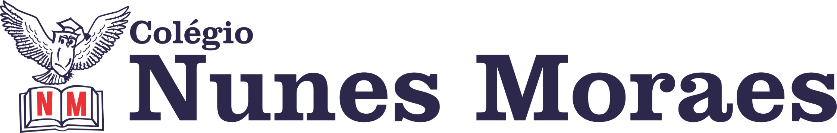 1ª aulaEnsino Fundamental 5º Ano - Componente Curricular: Português (Texto).Capítulo 02 – Tantos lugares, tanta coisa para aprenderObjeto do conhecimento: Leitura/Escuta(Roteiro de viagem).Atividades do dia: 09 de fevereiro de 2021.No vídeo a seguir tem a explicação e acompanhamento de toda a aula. Nele, você verá:Passo 01 – Continuação do estudo e conclusão da atividade sobre o gênero roteiro de viagem. Releitura da p. 31.Passo 02 – Atividade de classe na página 32 a 34, questões 4 a 6Passo 03 – Atividade de casa: Paradidático Eu no espelho páginas 28 e 29Link: https://youtu.be/zCDh552B4Y4Obs: O aluno do ensino remoto deverá enviar a foto da atividade de classe e da atividade de casa para o WhatsApp da professora.2ª aulaEnsino Fundamental 5º Ano - Componente Curricular: História.Capítulo 02 – Escrevendo a História.Objetos do conhecimento: Os sujeitos envolvidos na escrita da História. O papel desempenhado por diferentes grupos sociais na escrita da História.Atividades do dia: 09 de fevereiro de 2021.No vídeo a seguir tem a explicação e acompanhamento de toda a aula. Nele, você verá:Passo 01 – Explicação de “As crianças na História” na página 31.Passo 02 – Atividade de classe: páginas 32 e 33(questões 02 e 03).Passo 03 – Atividade de casa: Leitura da página 34. (Obs: Somente para os alunos do ensino presencial.)Link: https://youtu.be/xivQ-RX3b6cPasso 03 – Atividade de casa: Grave áudio respondendo à pergunta: Para você, o que é ser criança? Explique a seguinte frase do texto: as crianças eram vistas como “adultos em miniatura.”.  (Obs: Somente para os alunos que acompanharam à vídeoaula.)Obs: O aluno do ensino remoto deverá enviar a foto da atividade de classe e o áudio com a atividade de casa para o WhatsApp da professora3ª aulaRoteiro de Estudos – 5º ano 5º Ano  - Componente Curricular: Ciências Capítulo 02 – Água, para que te quero?Atividades do dia: 09 de fevereiro de 2021 Passo 1: Correção da atividade de casa na página 42, questões 1 e 2.Passo 2: Explanação da professora e comentários da turma sobre os textos das páginas 38 a 41, destacando as informações principais. Passo 3: Atividade de classe: página 42, questão 3.Link para aula remota: https://youtu.be/nCXNC_O_OhgObservação: Os Alunos da turma remota devem enviar as fotos das atividades para o whatsapp da professora. 4ª aula5º Ano  - Componente Curricular: Matemática Capítulo 02 – Aproximadamente quantos? Atividades do dia: 09 de fevereiro de 2021 Passo 1: Continuação do estudo e das atividades sobre os termos das operações e suas relações. Página 50.Passo 2: Atividades de classe: p. 50 e 51Passo 3: Atividade de casa: página 52.Link para aula remota: https://youtu.be/zrY-3t2Mo8oObservação: Os Alunos da turma remota devem enviar as fotos das atividades para o whatsapp da professora.